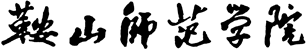 毕业生毕业论文（设计）质量分析报告（        届毕业生）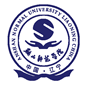 学  院                        专  业                        填报人                        鞍山师范学院教务处制一、毕业生毕业论文（设计）成绩分布情况（以相同专业毕业生为单位填写）1、                         专业毕业生毕业论文（设计）成绩分布表2、毕业生毕业论文具体情况毕业生毕业论文（设计）各项指标水平二、毕业生毕业论文（设计）情况分析三、建议成绩优秀良好中等及格不及格合计人数百分比%%%%%%           成绩     人数百分比指标优秀良好中等及格不及格选题能力资料选用能力论证能力表达能力（依据毕业生毕业论文各项指标水平进行成因分析）[对毕业论文（设计）选题、指导、写作、管理、评价等方面提出可行性建议]